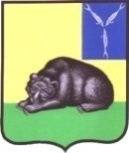 СОВЕТ МУНИЦИПАЛЬНОГО ОБРАЗОВАНИЯ ГОРОД ВОЛЬСКВОЛЬСКОГО МУНИЦИПАЛЬНОГО РАЙОНАСАРАТОВСКОЙ ОБЛАСТИ Р Е Ш Е Н И Е28 апреля 2022 года                      № 45/4-170                         г. ВольскО внесении изменения в Регламент Совета муниципального образования город Вольск, утвержденный решением Совета муниципального образования город Вольск от 11.10.2013  г. № 2/3-11В соответствии с Федеральным законом от 06.10.2003 г. 131-ФЗ «Об общих принципах организации местного самоуправления в Российской Федерации», Уставом муниципального образования город Вольск Вольского муниципального района Саратовской области, Совет муниципального образования город ВольскРЕШИЛ:1. Внести в Регламент Совета муниципального образования город Вольск, утвержденный решением Совета муниципального образования город Вольск от 11.10.2013  г. № 2/3-11 изменение, дополнив главой 3.1 следующего содержания:          «Глава 3.1.  Дистанционное заседание Совета с использованием средств ВКС. В период введения на территории Саратовской области режима повышенной готовности, режима чрезвычайной ситуации, ограничительных мероприятий (карантина), чрезвычайного или военного положения в соответствии с решением главы муниципального образования город Вольск может проводиться дистанционное заседание Совета с использованием средств видео-конферец-связи (далее – дистанционное заседание, ВКС).Информация о проведении дистанционного заседания Совета направляется депутатам Совета и приглашенным лицам не позднее, чем за 3 дня до дня очередного заседания Совета и о внеочередном заседании Совета – в день принятия решения о его проведении.Дистанционное заседание Совета проводится открыто.Проект повестки дня дистанционного заседания Совета формируется, и направляется депутатам Совета для ознакомления  в соответствии со статьями 9-10 настоящего Регламента. В проект повестки дня дистанционного заседания Совета не включаются вопросы, требующие проведения тайного голосования.Регистрация депутатов Совета, приглашенных лиц на дистанционном заседании проводится заместителем главы муниципального образования город Вольск - Секретарем Совета. Депутаты, участвующие в дистанционном заседании Совета, считаются присутствующими на данном заседании.Депутат Совета, подключившийся к ВКС после начала дистанционного заседания Совета, обязан поставить вопрос о своей регистрации.Председательствующий открывает дистанционное заседание Совета, на котором оглашает информацию о наличии кворума, о количестве подключившихся к ВКС депутатов Совета, приглашенных лицах, о количестве отсутствующих депутатов Совета и иную информацию, необходимую для рассмотрения на дистанционном заседании Совета.Дистанционное заседание Совета считается правомочным, если на нем присутствует не менее 50 процентов половины от числа избранных депутатов Совета.В случае отключения во время дистанционного заседания Совета депутата (депутатов) от ВКС дистанционное заседание Совета считается правомочным при сохранении кворума. При отсутствии на дистанционном заседании Совета кворума председательствующим объявляется перерыв не более чем на 20 минут. В случае если после окончания перерыва кворум отсутствует, дистанционное заседание Совета переносится.Продолжительность обсуждения вопросов, включенных в повестку дня дистанционного заседания Совета, время, отводимое на вопросы и ответы, выступления по мотивам голосования определяются в соответствии с положениями настоящего Регламента.Дистанционное заседание Совета проводится без использования электронной системы голосования. Голосование по вопросам повестки дня дистанционного заседания Совета осуществляется путем поднятия руки и обозначения своей позиции ("за", "против" или "воздержался") либо по решению Совета путем проведения поименного голосования.Во время дистанционного заседания Совета запись на вопросы, запись на выступления проводятся путем поднятия рук депутатов, приглашенных лиц, участвующих в дистанционном заседании Совета.Подсчет голосов осуществляется Секретарем и оглашается председательствующим на дистанционном заседании Совета.Лица, имеющие право присутствовать на заседании Совета в соответствии с настоящим Регламентом, вправе принимать участие в дистанционном заседании Совета при наличии технической возможности и с разрешения председательствующего на дистанционном заседании Совета выступать с использованием средств ВКС на дистанционном заседании Совета.Трансляция дистанционного заседания Совета осуществляется на официальном сайте органов местного самоуправления Вольского муниципального района в информационно-телекоммуникационной сети «Интернет».».2. Настоящее решение вступает в силу с момента его принятия.3. Контроль за исполнением настоящего решения возложить на главу муниципального образования город Вольск.Глава муниципального образования город Вольск                                                                                С.В.Фролова